версия для печати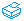 Герб Зотинского сельсоветаДата принятия: 16.09.2011
Номер в Геральдическом регистре РФ: 7197 Описание:
В серебряном поле - зеленая раскидистая крона ели, завершенная еловой лапой, сопровожденная в верхних углах червлеными восьмилучевыми звездами и обремененная двумя сообращенными, золотыми токующими глухарями, стоящими на лазоревой узкой оконечности. 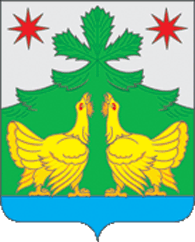 Обоснование символики: 
Зотинский сельсовет, включающий в себя поселок сельского типа Зотино, находится примерно на половине пути по Енисею из Красноярска до Туруханска. 
Основным занятием жителей этого таежного края, помимо традиционных промыслов (охоты и рыбной ловли) является земледелие. Первые сведения о начале развития земледелия в Туруханском крае относятся к 1637 году. Переселенец Голубев на берегу Енисея, при впадении реки Дубчес (ныне село Зотино), построил землянку и получил грамоту от царя Михаила Федоровича Романова сроком на 10 лет "пашню распахивать и вольных людей призывать слободу строить". С тех пор слобода превратилась в благоустроенный поселок сельского типа, которому доступны все блага цивилизации (телевидение, сотовая телефония, Интернет). Условия жизни посёлков в Туруханском районе нелёгкие. Они расположены в труднодоступных местах сибирской тайги, где пока сохраняется нетронутая цивилизацией природа, девственный таёжный лес. 
Здешние леса признаны уникальными по богатству и разнообразию растительного мира. Богатство животного мира представлено популяциями лося, медведя, ондатры, пушного зверя (норка, горностай, лисица, песец, заяц). Богат и птичий мир Туруханского района - глухарь, тетерев, рябчик, серый журавль. Наибольшей плотности ареал глухаря достигает в равнинной тайге левобережья Енисея на юге Туруханского района, особенно в бассейнах рек Дубчес, Елогуй и др., где много сосновых боров. 
Символика фигур герба Зотинского сельсовета многозначна. 
Зеленое поле с еловой ветвью и глухари - символ богатой природы Центральной Сибири. 
Лазоревая оконечность символизирует великий Енисей - самую длинную реку Центральной Сибири. 
Звезды в гербе сельского поселение - отражение исторического факта, когда летом 1922 года, в деревне Зотино произошло падение метеорита, неподалеку от избы жителя этой деревни Васильева. Звезда - символ путеводности, предназначенности, исполнения желаний. 
Золото - символ богатства, стабильности, уважения и интеллекта, жизненной энергии. 
Зеленый цвет символизирует весну, здоровье, природу, молодость и надежду. 
Червленый (красный) цвет - символ силы, мужества, труда, красоты и праздника. 
Лазурь - символ возвышенных устремлений, искренности, преданности, возрождения. Авторская группа: 
идея герба: Константин Моченов (Химки); 
художник и компьютерный дизайн: Оксана Афанасьева (Москва); 
обоснование символики: Вячеслав Мишин (Химки). Утвержден решением Совета депутатов Зотинского сельсовета №10-1 от 16 сентября 2011 года.Флаг Зотинского сельсоветаДата принятия: 16.09.2011
Номер в Геральдическом регистре РФ: 7198 Описание:
Прямоугольное двухстороннее полотнище, с отношением ширины к длине 2:3, состоящее из двух горизонтальных полос (в соотношении 9:1) белого и голубого цвета. На белой части полотнища воспроизведены фигуры герба Зотинского сельсовета, выполненные зеленым, красным, желтым и оранжевым цветом. 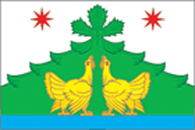 Обоснование символики: 
Зотинский сельсовет, включающий в себя поселок сельского типа Зотино, находится примерно на половине пути по Енисею из Красноярска до Туруханска. 
Основным занятием жителей этого таежного края, помимо традиционных промыслов (охоты и рыбной ловли) является земледелие. Первые сведения о начале развития земледелия в Туруханском крае относятся к 1637 году. Переселенец Голубев на берегу Енисея, при впадении реки Дубчес (ныне село Зотино), построил землянку и получил грамоту от царя Михаила Федоровича Романова сроком на 10 лет "пашню распахивать и вольных людей призывать слободу строить". С тех пор слобода превратилась в благоустроенный поселок сельского типа, которому доступны все блага цивилизации (телевидение, сотовая телефония, Интернет). Условия жизни посёлков в Туруханском районе нелёгкие. Они расположены в труднодоступных местах сибирской тайги, где пока сохраняется нетронутая цивилизацией природа, девственный таёжный лес. 
Здешние леса признаны уникальными по богатству и разнообразию растительного мира. Богатство животного мира представлено популяциями лося, медведя, ондатры, пушного зверя (норка, горностай, лисица, песец, заяц). Богат и птичий мир Туруханского района - глухарь, тетерев, рябчик, серый журавль. Наибольшей плотности ареал глухаря достигает в равнинной тайге левобережья Енисея на юге Туруханского района, особенно в бассейнах рек Дубчес, Елогуй и др., где много сосновых боров. 
Символика фигур герба Зотинского сельсовета многозначна. 
Зеленое поле с еловой ветвью и глухари - символ богатой природы Центральной Сибири. 
Лазоревая оконечность символизирует великий Енисей - самую длинную реку Центральной Сибири. 
Звезды в гербе сельского поселение - отражение исторического факта, когда летом 1922 года, в деревне Зотино произошло падение метеорита, неподалеку от избы жителя этой деревни Васильева. Звезда - символ путеводности, предназначенности, исполнения желаний. 
Золото - символ богатства, стабильности, уважения и интеллекта, жизненной энергии. 
Зеленый цвет символизирует весну, здоровье, природу, молодость и надежду. 
Червленый (красный) цвет - символ силы, мужества, труда, красоты и праздника. 
Лазурь - символ возвышенных устремлений, искренности, преданности, возрождения. Авторская группа: 
идея герба: Константин Моченов (Химки); 
художник и компьютерный дизайн: Оксана Афанасьева (Москва); 
обоснование символики: Вячеслав Мишин (Химки). Утвержден решением Совета депутатов Зотинского сельсовета №10-2 от 16 сентября 2011 года.